Faith Partners For Housing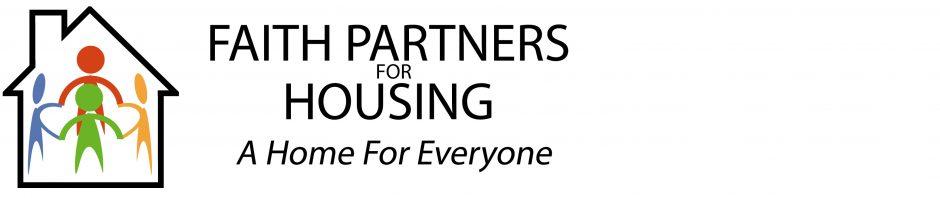 PO Box 821256, Vancouver WA 98682(360) 713-8687https://FaithPartners4Housing.org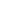 Our Mission is to expand affordable housing in Clark County, WAby mobilizing faith-based resources of all faith traditions.Faith Partners for Housing—a Clark County-based 501(c)(3) Community Service OrganizationFAITH PARTNERS FOR HOUSING- JOB ANNOUNCEMENTAre you interested in maximizing your ability to significantly impact the present homelessness situation by matching those with excess housing capacity to others who are seeking creative housing options?If so, please consider the following job opportunity.Home Share Program (HSP) Community ManagerThe Home Share Program (HSP) Community Manager will work with the Board Chair and program volunteers to facilitate successful home share matches in Clark County WA. The Manager leads efforts to raise the visibility of the HSP, recruits Home Providers and promotes the HSP to increase the supply of Affordable Housing and prevent Homelessness. Marketing and community engagement are critical objectives of position success. The Manager trains and assists volunteers in conducting interviews with clients to determine their home share capacity, needs and preferences, compatibility, and makes home visits to facilitate matches. The Manager participates in and contributes to HSP operations, special events, fundraising, grant management and long-range planning.Prefers a bachelor’s degree in social work or related field and at least 2 years of paid social work experience or equivalent. Working knowledge of homeless issues and methodologies currently utilized to address homelessness in a community setting is strongly preferred. Position will require high level of professionalism to effectively interact and collaborate with a variety of stakeholders and community members. Candidate must possess initiative and follow-through to be successful and be recognized as a credible subject matter expert regarding the Home Share Program. Must have valid driver’s license…criminal background check will be administered. If interested, please apply on Indeed here: https://www.indeed.com/?vjk=575d52febdf15fddOr forward Resume and Letter of Interest to: ClarkCountyHomeShareJobs@gmail.com Or mail to: Community Manager, Faith Partners for Housing, PO Box 821256, Vancouver WA 98682For more information check out the link below.https://www.faithpartners4housing.org/home-share-programContact Dave Kelly, Community Manager Selection Chair (volunteer), Faith Partners for HousingPh # 360-903-0979, leave a message with your name and call back #Equal Opportunity Employer